Управление образования Администрации  Володарского муниципального районаНижегородской областиПРИКАЗ02 сентября 2013 года                                                                                              № 316Об утвержденииЦиклограммы проведения единых мониторинговых работв образовательных учрежденияхВолодарского муниципального района в 2013-2014 учебном годуС целью получения оперативной и своевременной информации о состоянии образовательного процесса в образовательных учреждениях муниципальной системы образованияПРИКАЗЫВАЮ:Утвердить Циклограмму проведения  единых мониторинговых работ в образовательных учреждениях Володарского муниципального района в 2013-2014 учебном году ( приложение 1).Руководителям образовательных учреждений взять под контроль  организацию и проведение работ в вверенных им учреждениях,  и своевременность,  достоверность предоставления отчетов.Начальник Управления образования                                             Т.М.Мастрюкова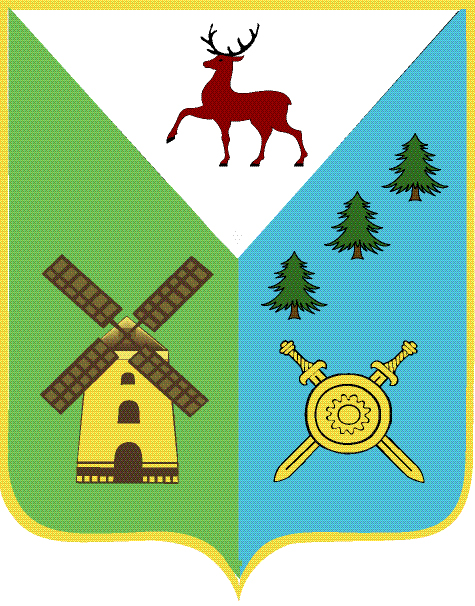 